Malokarpatská knižnica v Pezinku,                                                  kultúrne zariadenie Bratislavského samosprávneho kraja                                                                                      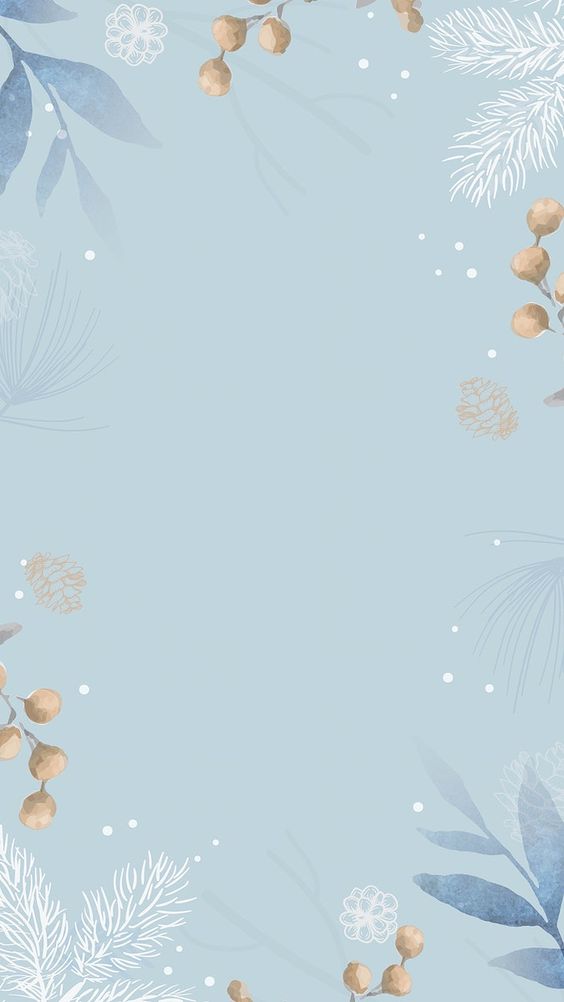 Roč. 18, č. 2 (2023). ISSN 1338-9386Okres Malacky v tlači 2/2023článková regionálna bibliografiaDatabáza článkov Malokarpatskej knižnice v Pezinkujúl - december 23Malokarpatská knižnica v Pezinku plní funkciu regionálnej knižnice.  Oddelenie regionálnej bibliografie a informácií spracováva a uchováva články, ktoré sa týkajú osobností a diania v obciach okresov Pezinok, Malacky a Senec.Z článkov spracovaných v druhom polroku 2023 sme zostavili túto bibliografiu. Bibliografické záznamy článkov sme získali vlastnou excerpciou z celoštátnych a regionálnych periodík, ktoré prichádzajú do Malokarpatskej knižnice v Pezinku.                                                                       Plné texty článkov sa nachádzajú vo fonde regionálnej literatúry a sú používateľom k dispozícii.                                                                                                                                    Záznamy sú usporiadané podľa Medzinárodného desatinného triedenia.                                                 Bibliografia obsahuje autorský, predmetový a geografický register. Autorský registerPredmetový register Geografický register_________________________________________________________________________Okres Malacky v tlači 2/2023 : článková regionálna bibliografiaVydáva:                        Malokarpatská knižnica v PezinkuRočník:                         18Číslo:                            2Rok vyd.:                      2024ISSN:                           1338-9386Zostavila:                      Daniela SedláčkováZodpovedná red.:         Mgr. Daniela TóthováVychádza v elektronickej forme.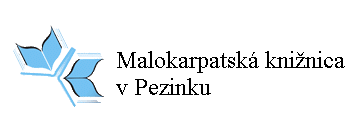 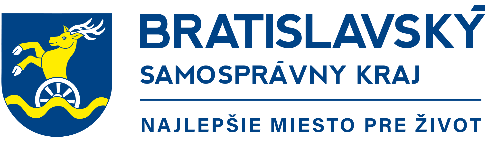 01KNIŽNICA                                                                       027.52
Knižnica opäť otvorila svoje dvere. - Fotografia, logá. - In: Sološnický spravodaj. - ISSN 2729-823X. - Roč. 3, č. 2 (2023), s. 3.

Obecná knižnica (Sološnica, Slovensko) Sološnica (Slovensko)
obecné knižnice - rekonštrukcie02ČÍM                                                                                 027.52
Čím žila knižnica v roku 2023 / Knižnica MCK Malacky. - Fotografia. - In: Malacký hlas. - ISSN 1338-967X. - Roč. 33, č. 22 (2023), s. 3.

Knižnica Mestského centra kultúry Malacky (Malacky, Slovensko) Malacky (Slovensko)
mestské knižnice - projekty - podpora čítania - čitateľská gramotnosť03SPOLOK                                                                         061.2
Spolok : Miestna odbočka zväzu vyslúžilých vojakov frontových bojovníkov gen. Štefánika č. 27 JAKUBOV. - Fotografie. - In: Jakubovské zvesti. -                          ISSN 1339-0546. - Roč. 15, č. 1 (2023), s. 8.

Miestna odbočka zväzu vyslúžilých vojakov č. 16 Jakubov (Jakubov, Slovensko) Jakubov (Slovensko)
spolky - vojenskí veteráni - prvá svetová vojna (1914-1918) - história vzniku04HOLIČ, Ján                                                                     061.2
Protifašistickí bojovníci bilancovali / Ján Holič, Stanislav Gajdošík. - Fotografie. - In: Stupavské noviny. - ISSN 1339-9136. - Roč. 5, č. 12-1 (2023), s. 22.

ZO Slovenského zväzu protifašistických bojovníkov (Stupava, Slovensko) Stupava (Slovensko)
protifašistickí bojovníci - nevládne organizácie - podujatia a aktivity05ŠTENCLOVÁ, Eva                                                         069
Po rokoch sprístupnili vilu slovenského génia / Eva Štenclová. - Fotografie. -  In: Pravda. - ISSN 1335-4051. - Roč. 33, č. 127 (04.07.2023), s. 6-7. 

Benka, Martin, 1888-1971 Múzeum Martina Benku (Martin, Slovensko) Kostolište (Slovensko) - Martin (Slovensko)
slovenskí maliari - múzeá - vily - rekonštrukcie - sprístupnenie verejnosti06ANDRUŠKOVÁ, Dita, 1985-                                           069
Kolekcia západoslovenskej keramiky. Z nových akvizícií Záhorského múzea  v Skalici / Dita Andrušková. - Fotografie. - In: Záhorie. - ISSN 1335-7840. -                                 Roč. 32, č. 6 (2023), s. 18-20. - Obsahuje bibliografiu.

Záhorské múzeum (Skalica, Slovensko) Modra (Slovensko) - Skalica (Slovensko) - Stupava (Slovensko) -                                                Veľké Leváre (Slovensko)
múzeá - muzeálne zbierky - keramika - keramické dielne07ALBERTY ONDREJKOVÁ, Katarína                                       159
Prvá pomoc pre dušu. Existuje? / Katarína Alberty Ondrejková, Janette Šimková. - Fotografie. - In: Moja psychológia. - ISSN 1337-8899. - Roč. 15, č. 9-10 (2023),                       s. 44-47. 

Šimková, Janette: Prvá pomoc pre dušu (kniha)                                                                   Stupava (Slovensko)
life koučky - negatívne emócie - sebapoznanie - rozhovory08KOCÚR, Miroslav, 1969-                                                 2-67
Vianoce sú smrť starého sveta / Miroslav Kocúr. - Obrázok. - In: SME. -                             ISSN 1335-440X. - Roč. 31, č. 244 (22.12.2023). - Príloha: Kritické fórum. - S. 5-6.

Kocúr, MiroslavMarianka (Slovensko)
teológovia - narodenie Ježiša Krista - náboženské tradície09KOCÚR, Miroslav, 1969-                                                27
Strach zo synody / Miroslav Kocúr. - Fotografia. - In: SME. - ISSN 1335-440X. - Roč. 31, č. 206 (27.10.2023). - Príloha: Kultúrny život. - S. 7. 

Kocúr, MiroslavMarianka (Slovensko)
synody - dogmatická teológia - reforma cirkvi10MELICHEROVÁ, Mária                                                  27
Farská rodina v Jakubove žije už tristo rokov! / Mária Melicherová. - Fotografie. - In: Jakubovské zvesti. - ISSN 1339-0546. - Roč. 15, č. 2 (2023), s. 8.

Kostol sv. Filipa a Jakuba (Jakubov, Slovensko) Jakubov (Slovensko)
farnosti - 300. výročie - oslavy11FILIPOVÁ, Zuzana                                                          311
Sčítanie obyvateľov, domov a bytov 2021 / Z. Filipová. - Tabuľky. - In: Zohorský hlas. - ISSN 1338-0273. - Roč. 16, č. 3 (2023), s. 6.

Zohor (Slovensko)
regionálne obce - sčítanie obyvateľov, domov a bytov - štatistiky - 202112BAXA, Pavol                                                                  311
Sobáše, rozvody a narodenia v Stupave / Pavol Baxa. - Grafy, logo, tabuľky. -   In: Stupavské noviny. - ISSN 1339-9136. - Roč. 5, č. 6-7 (2023), s. 4.

Stupava (Slovensko)
sobášnosť - rozvodovosť - pôrodnosť - štatistické ukazovatele - 2012-2022
13HUMANITÁRNE                                                             314.15
Humanitárne centrum dostalo stopku / Zdroj: Plus 7 dní, Ivan Šimko. -                                     In: Malacký hlas. - ISSN 1338-967X. - Roč. 33, č. 13 (2023), s. 2.

Šimko, IvanMalacky (Slovensko)
ministri vnútra - nelegálni migranti - humanitárne centrá - rozhovory14KERNÝ, Dušan                                                              316.64
Prečo sa vracať k Mináčovi / Dušan D. Kerný. - Fotografia. - In: Slovenské národné noviny. - ISSN 0862-8823. - Roč. 38, č. 20 (2023), s. 3.

Mináč, Vladimír, 1922-1996 Studienka (Slovensko)
slovenskí spisovatelia - slovenské dejiny - názory a postoje15ŠVOŇAVOVÁ, Eva                                                        316.7
9 otázok Márii Šimončičovej / Eva Švoňavová, Mária Šimončičová. - Fotografia. - In: Stupavské noviny. - ISSN 1339-9136. - Roč. 5, č. 10 (2023), s. 7.

Šimončičová, Mária Mestské kultúrne a informačné centrum (Stupava, Slovensko) Stupava (Slovensko)
riaditeľky - kultúrne a informačné centrá - kultúrne podujatia v meste - rozhovory16BÚRY, Juraj, 1991-                                                        323
To, čo robí Majerský, nie je kresťanské / Juraj Búry, Alojz Hlina. - Fotografia. - In: Hospodárske noviny. - ISSN 1335-4701. - Roč. 28, č. 176 (14.09.2023), s. 4. 
Hlina, AlojzStupava (Slovensko)
politici - podnikatelia - parlamentné voľby - politické strany a hnutia - politická situácia - rozhovory17MIKUŠOVIČ, Dušan                                                       323
Opozícia nesmie koalícii pomáhať / Dušan Mikušovič, Alojz Hlina. - Fotografia. - In: Denník N. - ISSN 1339-844X. - Roč. 9, č. 223 (2023), s. 4-5.

Hlina, AlojzStupava (Slovensko)
politici - poslanci - vnútorná politika - rozhovory18MORAVČÍK, Marek                                                        323.15
Otec nasadil na šikanovanie slovenčinu / Marek Moravčík, Hoang Anh Nguyen. - Fotografie. - In: SME. - ISSN 1335-440X. - Roč. 31, č. 177 (18.09.2023). -  Príloha: Sme v regióne. - S. 8. 

Nguyen, Hoang Anh Malacky (Slovensko)
autorky - národnostné menšiny - Vietnamci na Slovensku19MIKUŠOVIČ, Dušan                                                       329
Neverím, že by Fico vládol s Republikou / Dušan Mikušovič, Branislav Ondruš. - Fotografie. - In: Denník N. - ISSN 1339-844X. - Roč. 9, č. 160 (21.08.2023), s. 4-5. 

Ondruš, BranislavStupava (Slovensko)
bývalí politici - politické strany a hnutia - predvolebné obdobie 20REDAKCIA                                                                     352
Primátor mesta Juraj Říha: Aktuálny stavebný ruch ustane až v zime / Rozhovor pripravila redakcia Ipm.sk, Juraj Říha. - Fotografie, mapa. - In: Malacký hlas. - ISSN 1338-967X. - Roč. 33, č. 13 (2023), s. 4-5.

Říha, JurajMalacky (Slovensko)
primátori miest - stavebné projekty - rozhovory21RYBÁROVÁ, Martina                                                     352
Cena obce a cena starostu obce / Martina Rybárová. - Fotografie. - In: Zohorský hlas. - ISSN 1338-0273. - Roč. 16, č. 4 (2023), s. 8-9.

Berki, Marco - Drahoš, Alojz - Drahošová, Oľga - Mackovičová, Mária - Rybárová, Zuzana - Štefanovič, Juraj OZ Neposedko (Zohor, Slovensko) Zohor (Slovensko)
obecné samosprávy - ocenenia - reprezentácia obce - zachovanie ľudovej kultúry a tradícii22MICHÁLEKOVÁ RICHVEISOVÁ, Barbora                      352
Na slovíčko, pán starosta / Barbora Micháleková Richveisová, Peter Švaral. -                                    In: Rohožníčan. - ISSN 2585-7320. - Roč. 7, č. 2 (2023), s. 5-6.

Švaral, PeterRohožník (Slovensko)
starostovia - funkčné pôsobenie - rozhovory23JURKÁČKOVÁ, Katarína                                               352
Naša poslankyňa v YEP / Katarína Jurkáčková, Barbora Micháleková Richveisová. - Fotografia. - In: Rohožníčan. - ISSN 2585-7320. - Roč. 7,                                 č. 2 (2023), s. 7.

Micháleková Richveisová, Barbora Rohožník (Slovensko) Európska únia
poslankyne - redaktorky - programy EÚ na rozvoj regiónov - rozhovory24REDAKCIA                                                                     352
Na slovíčko, pán starosta / redakcia, Peter Švaral. - In: Rohožníčan. - ISSN 2585-7320. - Roč. 7, č. 3 (2023), s. 8.

Švaral, PeterRohožník (Slovensko)
starostovia - funkčné pôsobenie - rozhovory25PILZOVÁ, Ľubica                                                           352
V Odkaze pre starostu sa nám stále darí / Ľ. Pilzová. - Fotografie. - In: Malacký hlas. - ISSN 1338-967X. - Roč. 33, č. 18 (2023), s. 3.

Inštitút pre dobre spravovanú spoločnosť (Bratislava, Slovensko) Mestský úrad Malacky (Malacky, Slovensko) Malacky (Slovensko)
Odkaz pre starostu (portál) - hodnotenie samospráv - samospráva a občania - verejná komunikácia - riešenie podnetov26KOHÚT, Marián                                                              352
So starostom bilancujeme rok po komunálnych voľbách / Marián Kohút, Andrej Dvoran. - In: Vysočan. - Roč. 23, č. 3 (2023), s. 24.

Dvoran, Andrej Vysoká pri Morave (Slovensko)
starostovia - obecná samospráva - rozhovory27ONDRUŠ, Branislav, 1973-                                            36
Rovnosť šancí nestačí deklarovať / Branislav Ondruš. - Fotografia. - In: Pravda. - ISSN 1335-4051. - Roč. 33, č. 135 (17.07.2023), s. 23. 

Ondruš, BranislavStupava (Slovensko)
sociálna politika - rovnosť príležitostí - názory a postoje28BIKSADSKÁ, Renáta                                                     364-5
Oslávili sme 60. výročie / Renáta Biksadská. - Fotografie. - In: Stupavské noviny. - ISSN 1339-9136. - Roč. 5, č. 6-7 (2023), s. 26.

Kaštieľ (Stupava, Slovensko) Stupava (Slovensko)
zariadenia sociálnej starostlivosti - 60. výročie založenia - sociálne služby pre seniorov29JÁNOŠOVÁ, N.                                                              364-5
Komunitné centrum začína svoju činnosť / N. Jánošová. - Fotografie. -                                    In: Malacký hlas. - ISSN 1338-967X. - Roč. 33, č. 16 (2023), s. 1.

Komunitné centrum (Malacky, Slovensko) Malacky (Slovensko)
komunitné centrá - sociálne vylúčené komunity - sociálne služby30PUCHEROVÁ, Zuzana                                                  364-7
Centrum sociálnych služieb prijíma prvých klientov : úcta k starším a úsmev na ich tvári je leitmotívom služby seniorom / ZuP, Ivana Žilavá. - Fotografie. - In: Levárske noviny. - ISSN 2644-4720. - Roč. 5, č. 3 (2023), s. 4-5.

Žilavá, Ivana Centrum sociálnych služieb (Veľké Leváre, Slovensko) Veľké Leváre (Slovensko)
riaditeľky - centrá sociálnych služieb - sociálne služby - seniori 31ONDRUŠ, Branislav, 1973-                                            364.35/.37
Načo sú nám dôchodky? / Braňo Ondruš. - Fotografia. - In: Pravda. - ISSN 1335-4051. - Roč. 33, č. 192 (09.10.2023), s. 25. 

Ondruš, BranislavStupava (Slovensko)
dôchodkové systémy - finančná udržateľnosť - dôchodky32DOBROMA                                                                     364.4
DobroMA bude pomáhať aj naďalej / -red-. - Fotografie. - In: Malacký hlas. - ISSN 1338-967X. - Roč. 33, č. 14 (2023), s. 1, 5.

Vidanová, Lucia DobroMA (Malacky, Slovensko) Malacky (Slovensko)
občianske združenia - centrá pomoci - charitatívna pomoc33KOCÚR, Miroslav, 1969-                                                37.0
Čo sa budú učiť naše deti / Miroslav Kocúr. - Fotografie. - In: SME. - ISSN 1335-440X. - Roč. 31, č. 229 (01.12.2023). - Príloha: Kritické fórum. - S. 7.

Kocúr, MiroslavMarianka (Slovensko)
výchova a vzdelávanie - sexuálna výchova - štátna ideológia3450                                                                                   373.2
50. výročie otvorenia materskej škôlky v Sološnici / (texty z kroniky MŠ a kroniky obce). - In: Sološnický spravodaj. - ISSN 2729-823X. - Roč. 3, č. 2 (2023), s. 9.

Materská škola (Sološnica, Slovensko) Sološnica (Slovensko)
materské školy - výročie založenia - história vzniku35REDAKCIA                                                                     373.3
Rozhovor s novou riaditeľkou ZŠ / redakcia, Gabriela Mrnková. - Fotografia. -  In: Sološnický spravodaj. - ISSN 2729-823X. - Roč. 3, č. 2 (2023), s. 8-9.

Mrnková, Gabriela Základná škola (Sološnica, Slovensko) Sološnica (Slovensko)
riaditeľky škôl - základné školy - rozhovory36REDAKCIA                                                                     376
Rozhovor s riaditeľom Reedukačného centra v Sološnici Mgr. Tomášom Hudecom / redakcia, Tomáš Hudec. - Fotografie. - In: Sološnický spravodaj. - ISSN 2729-823X. - Roč. 3, č. 3 (2023), s. 8-9.

Hudec, Tomáš Reedukačné centrum (Sološnica, Slovensko) Sološnica (Slovensko)
riaditelia - reedukačné centrá - rozhovory37DEŇ                                                                               394.4
Deň obce / Kultúrna komisia. - Fotografie. - In: Zohorský hlas. - ISSN 1338-0273. - Roč. 16, č. 4 (2023), s. 6-7.

Deň obce Zohor 2023 (Zohor, Slovensko) Zohor (Slovensko)
kultúrne podujatia - obecné slávnosti - ocenenia38MÁTEL, František                                                          398
Zmeny tradičného hospodárskeho roka v Závode / František Mátel. - Fotografie. - In: Záhorie. - ISSN 1335-7840. - Roč. 32, č. 3 (2023), s. 16-18.

Závod (Slovensko)
hospodársky rok - letné obdobie - ľudové zvyky a tradície39DRAHOŠOVÁ, Oľga                                                      398
Život a obyčaje našich predkov - žatva a dožinky v Zohore v minulosti / Oľga Drahošová. - Fotografia, ilustrácia. - In: Zohorský hlas. - ISSN 1338-0273. -                             Roč. 16, č. 4 (2023), s. 2-3.

Zohor (Slovensko)
poľnohospodárske práce - žatva - dožinky - ľudové tradície - regionálne dejiny40BULLOVÁ, Veronika                                                      398
DFS Leváranek oslavuje 20. výročie svojho vzniku / VeB. - In: Levárske noviny. - ISSN 2644-4720. - Roč. 5, č. 3 (2023), s. 9.

DFS Leváranek (Veľké Leváre, Slovensko) Veľké Leváre (Slovensko)
folklór - detské folklórne súbory - 20. výročie založenia41NIMSCH, Šimon                                                             398
Súbor Leváranek sa predstavil v Srbsku / ŠiN. - Fotografie. - In: Levárske noviny. - ISSN 2644-4720. - Roč. 5, č. 3 (2023), s. 9.

DFS Leváranek (Veľké Leváre, Slovensko) Veľké Leváre (Slovensko) - Kovačica (Srbsko)
detské folklórne súbory - folklórne festivaly - medzinárodné podujatia42SLEZÁK, Ivan                                                                398
Festival MRAVENEC opäť v plnej kráse / Ivan Slezák. - Fotografia. - In: Štvrtčan. - ISSN 1338-9114. - Roč. 18, č. 3 (2023), s. 1-2.

Festival Mravenec 2023 (14. : 9.9.2023 : Plavecký Štvrtok, Slovensko) Gajary (Slovensko) - Malacky (Slovensko) - Plavecký Štvrtok (Slovensko) -                   Rovinka (Slovensko) - Zohor (Slovensko)
folklórne festivaly - medzinárodné podujatia - detský folklór - detské folklórne súbory43ŠČEPÁNKOVÁ, Jana                                                     398
FS Zóhranek / Jana Ščepánková, Kristína Machaňkovová. - Fotografie. -                                    In: Zohorský hlas. - ISSN 1338-0273. - Roč. 16, č. 5-6 (2023), s. 13-14.

Machaňkovová, Kristína FS Zóhranek (Zohor, Slovensko) Zohor (Slovensko)
umelecké vedúce - detské folklórne súbory - rozhovory44VZBUDIŤ                                                                        398
Vzbudiť záujem o históriu obce nie je ľahký oriešok : Rok na "Dome 1890                o. z.". - Fotografie. - In: Závodzan. - Roč. 20, č. December (2023), s. 1, 2.

Závod (Slovensko)
ľudová architektúra - Dom 1890 (projekt) - súkromné múzeá - organizovanie podujatí45PUCHEROVÁ, Zuzana                                                  502
Popri Rudave vznikol náučný chodník "Rybárik sa pýta" / ZuP. - Fotografia. - In: Levárske noviny. - ISSN 2644-4720. - Roč. 5, č. 2 (2023), s. 8.

Rudava (Slovensko : rieka) Veľké Leváre (Slovensko)
rieky - náučné chodníky - ochrana vodných tokov46BOJKOVSKÁ, Jaroslava, 1962-                                     502
Viete, že aj v Malých Karpatoch máme pralesy? / Jaroslava Bojkovská. - Fotografie, logo. - In: Stupavské noviny. - ISSN 1339-9136. - Roč. 5,                                   č. 12-1 (2023), s. 25.
Malé Karpaty (Slovensko : pohorie) - Pralesy Slovenska Rohožník (Slovensko) - Veterlín (Malé Karpaty, Slovensko : vrch) - Vysoká (Malé Karpaty, Slovensko : vrch 754 m) - Zámok (Malé Karpaty, Slovensko : prales)
pralesy - prírodné rezervácie - ochrana prírody47ŠVOŇAVOVÁ, Eva                                                         54
Hľadanie odpovedí / Eva Švoňavová, Igor Lacík. - Fotografie. - In: Stupavské noviny. - ISSN 1339-9136. - Roč. 5, č. 11 (2023), s. 14-15.

Lacík, Igor Stupava (Slovensko)
vedci - chemici - vedecká činnosť - rozhovory48BIZUBOVÁ, Mária                                                          551
Zaujímavé krajinné miesta pri Bratislave / Mária Bizubová. - Fotografie, ilustrácie. - In: Krásy Slovenska. - ISSN 0323-0643. - Roč. 100, č. 9-10 (2023),                   s. 44-47.

Budmerice (Slovensko) - Marianka (Slovensko) - Drmolez (Marianka, Slovensko) - Prielom Gidry (Budmerice, Slovensko) - Malé Karpaty (Slovensko : pohorie) 
prielomy - vodné toky - doliny - prírodné zaujímavosti - turistika49EKOCENTRUM (STUPAVA, Slovensko)                       574
Ekocentrum Stupava / Ekocentrum Stupava. - Fotografie. - In: Vidiečan. -                          ISSN 1338-2020. - Roč. 28, č. 4 (2022), s. 19.

Krupičkov dom (Stupava, Slovensko) - Ekocentrum (Stupava, Slovensko) Stupava (Slovensko)
ekocentrá - environmentálna výchova - semináre - workshopy50HIMIČ, Dan                                                                     578
Vírusy vedia byť aj užitočné / Dan Himič, Boris Klempa. - Fotografie. - In: Téma. - ISSN 2585-7843. - Roč. 7, č. 24 (2023), s. 34-41. 

Klempa, Boris Malacky (Slovensko)
virológovia - virológia - vírusy - rozhovory51PILZOVÁ, Ľubica                                                           58
Súťažíme o strom roka! / Ľ. Pilzová. - Fotografia, logá. - In: Malacký hlas. -                              ISSN 1338-967X. - Roč. 33, č. 14 (2023), s. 3.

Zámocký park (Malacky, Slovensko) Malacky (Slovensko)
Strom roka 2023 (súťaž) - stromy - duby - Pálffyovský dub spomienok (Malacky, Slovensko : strom roka) - finalisti52PILZOVÁ, Ľubica                                                            58
Pálffyovský dub spomienok sa stal Stromom roka 2023 / Ľ. Pilzová. - Fotografia. - In: Malacký hlas. - ISSN 1338-967X. - Roč. 33, č. 18 (2023), s. 1.

Zámocký park (Malacky, Slovensko) Malacky (Slovensko)
Strom roka 2023 (súťaž) - stromy - duby - Pálffyovský dub spomienok (Malacky, Slovensko : strom roka) - víťazi53PILZOVÁ, Ľubica                                                            58
Pálffyovský dub spomienok zabojuje o prestížny titul Európsky strom roka / Ľ. Pilzová. - Fotografie. - In: Malacký hlas. - ISSN 1338-967X. - Roč. 33,                                           č. 19 (2023), s. 4.

Zámocký park (Malacky, Slovensko) Malacky (Slovensko)
stromy - duby - Pálffyovský dub spomienok (Malacky, Slovensko : strom roka) - Strom roka 2023 (súťaž) - Európsky strom roka (súťaž) - finalisti54KOLLÁR, Daniel, 1963-                                                 58
Víťazný Záhorák / Daniel Kollár. - Fotografie. - In: Krásy Slovenska. - ISSN 0323-0643. - Roč. 100, č. 11-12 (2023), s. 43. 

Malacky (Slovensko)
Strom roka 2023 (súťaž) - Pálffyovský dub spomienok (Malacky, Slovensko : strom roka) - duby - celoslovenské súťaže55HURAJOVÁ, Barbora                                                     581
Príbeh Dračieho duba / Barbora Hurajová, Tibor Végh. - Fotografie. -                                                     In: Spravodaj obce Lozorno. - ISSN 1339-1593. - Roč. 21, č. 2 (2023), s. 12-14.

Végh, TiborLozorno (Slovensko)
fotografi - stromy - duby - Európsky strom roka (súťaž) - rozhovory56PEŠTOVÁ, Kristýna                                                       595.7
Zoológ vysvetlil, prečo mestské lúky kosiť menej / Kristýna Peštová, Marek Semelbauer. - Fotografia. - In: Záhorácke echo. - ISSN 1338-6751. - Roč. 14,                           č. 10 (2023), s. 3.

Semelbauer, MarekMalacky (Slovensko)
zoológovia - entomológovia - mestské lúky - kosenie - rozhovory57PILZOVÁ, Ľubica                                                            61
Urgentný príjem v Malackách končí / Ľ. Pilzová. - In: Malacký hlas. - ISSN 1338-967X. - Roč. 33, č. 14 (2023), s. 3.

Nemocnica Malacky (Malacky, Slovensko) Malacky (Slovensko)
nemocnice - zdravotná starostlivosť - urgentný príjem pacientov - zrušenie58KREMPASKÝ, Ján                                                         61
Na veľa peňazí sa pediatri nesťažujú / Ján Krempaský, Tatiana Speváková. - Fotografia. - In: SME. - ISSN 1335-440X. - Roč. 31, č. 177 (18.09.2023), s. 3. 

Speváková, Tatiana Malacky (Slovensko)
pediatri - zdravotníctvo SR - výpovede lekárov - zdravotná pohotovosť59PUCHEROVÁ, Zuzana                                                   614.84
Levárski hasiči oslávili 140. výročie svojho založenia / ZuP. - Fotografie. -                          In: Levárske noviny. - ISSN 2644-4720. - Roč. 5, č. 3 (2023), s. 6.

Dobrovoľný hasičský zbor (Veľké Leváre, Slovensko) Veľké Leváre (Slovensko)
hasiči - dobrovoľné hasičské zbory - 140. výročie založenia60KOVÁČ, Ferdinand                                                         614.84
Výročie dobrovoľných hasičov v našej obci / Ferdinand Kováč. - Fotografie. -                    In: Vysočan. - Roč. 23, č. 3 (2023), s. 13.

Dobrovoľný hasičský zbor (Vysoká pri Morave, Slovensko) Vysoká pri Morave (Slovensko)
dobrovoľné hasičské zbory - výročie založenia - história a súčasnosť61GAVENDOVÁ, Alžbeta                                                   614.84
Dobrovoľný hasičský zbor Závod / Alžbeta Gavendová. - Fotografie. -                                In: Závodzan. - Roč. 20, č. December (2023), s. 7.

Dobrovoľný hasičský zbor (Závod, Slovensko) Závod (Slovensko)
dobrovoľné hasičské zbory - história a súčasnosť62KABLO (MALACKY, Slovensko)                                    621
Závod Kablo Malacky má dvadsať : vznik, vývoj a poslanie závodu / Kablo. - Fotografie. - In: Kablo. - Roč. 12 (34), č. 4 (1984), s. 2.

Kablo (Malacky, Slovensko) Malacky (Slovensko)
podniky a závody - výroba káblov - história a súčasnosť63KUCIAK, Štefan                                                             621
Dynamický rozvoj : 25. výročie závodu 03 - Kablo Malacky / Štefan Kuciak. -  In: Kablo. - Roč. 17 (39), č. 4 (1989), s. 1.

Kuciak, Štefan Kablo (Malacky, Slovensko) Malacky (Slovensko)
podniky a závody - 25. výročie - história a súčasnosť64KRÁĽ, Jozef, 1952-                                                        622
Významná udalosť v baníckej histórii obce / Jozef Kráľ. - Ilustrácie. -                                     In: Mariatál. - ISSN 1339-021X. - Č. 1 (2023), s. 30-31.

Marianka (Slovensko)
história baníctva - bridlicové štôlne - požehnanie štôlne - regionálne dejiny65LEHOTSKÝ, Roman                                                       622
10 rokov expozície ťažby a spracovania bridlice v Marianke / Roman Lehotský. - Fotografie. - In: Mariatál. - ISSN 1339-021X. - Č. 1 (2023), s. 32-33.

Bridlicová štôlňa (Marianka, Slovensko) Spolok Permon Marianka (Marianka, Slovensko) Marianka (Slovensko)
ťažba a spracovanie bridlice - expozície - vstupné portály - história baníctva66LEHOTSKÝ, Roman                                                      622
Rok 2023 bol pre Spolok Permon Marianka rokom spolupráce / Roman Lehotský. - Fotografie. - In: Mariatál. - ISSN 1339-021X. - Č. 1 (2023), s. 33-35.

Spolok Permon Marianka (Marianka, Slovensko) Marianka (Slovensko)
banícke spolky - podujatia a aktivity - spolupráce67NAGYOVÁ, Silvia                                                           635
Prvá certifikovaná prírodná záhrada v Stupave / Silvia Nagyová, Marianna Piršelová. - Fotografie. - In: Stupavské noviny. - ISSN 1339-9136. - Roč. 5,                              č. 6-7 (2023), s. 12.

Piršelová, MariannaStupava (Slovensko)
záhradníčky - prírodné záhrady - tradičné spôsoby hospodárenia - rozhovory68FRANCOVÁ, Zuzana, 1971-                                          642.7
Teriny z Holíčskej manufaktúry / Zuzana Francová. - Fotografie. - In: Stupavské noviny. - ISSN 1339-9136. - Roč. 5, č. 10 (2023), s. 15.

Holíč (Slovensko) - Záhorie (Slovensko : región)
stolovanie - jedálenské súpravy - teriny - manufaktúry69PRESTUPNÝ                                                                 656
Prestupný terminál vo Veľkých Levároch motivuje obyvateľov Záhoria cestovať verejnou dopravou / PR. - Fotografie. - In: Malacký hlas. - ISSN 1338-967X. - Roč. 33, č. 15 (2023), s. 8.

Bratislavský samosprávny kraj (Slovensko)Veľké Leváre (Slovensko)
prestupné terminály - záchytné parkoviská - verejná doprava - modernizácia infraštruktúry70JAJCAJ, Michal                                                              656
50 rokov autobusovej linky "Bratislava - Stupava - Zohor - Vysoká pri Morave - Záhorská Ves" / Juraj Jajcaj. - Fotografie. - In: Vysočan. - Roč. 23, č. 2 (2023),  s. 9.

Vysoká pri Morave (Slovensko)
verejná doprava - autobusová doprava - dejiny dopravy71DANUCEM (ROHOŽNÍK, Slovensko)                            666
Cementáreň so zelenšou dopravou / Danucem. - Fotografia. - In: Rohožníčan. - ISSN 2585--7320. - Roč. 7, č. 2 (2023), s. 16.

Cementáreň Rohožník (Rohožník, Slovensko) Rohožník (Slovensko)
cementárne - závodné železnice - ekologická doprava72JÁNOŠOVÁ, N.                                                               7.01/.09
Z Malaciek do Sydney / N. Jánošová. - Fotografie. - In: Malacký hlas. -                                     ISSN 1338-967X. - Roč. 33, č. 15 (2023), s. 6.

Chabadová, NatáliaMalacky (Slovensko) - Sydney (Austrália)
maliarky - výtvarná tvorba - zvukoterapia73DOM                                                                              72
Dom na úrovni korún stromov / GRI. - Fotografie. - In: Hospodárske noviny. - ISSN 1335-4701. - Roč. 28, č. 149 (04.08.2023). - Príloha: HN magazín. - Roč. 9, č. 31 (2023), s. 26-27. 
Jakubov (Slovensko)
rodinné domy - architektonické súťaže - CE.ZA.AR74HLADÍK, Ján, 1959-                                                       72/76
Odkaz Albína Brunovského - 4. ročník / Ján Hladík Predseda ARS EOS, o. z. - Fotografie. - In: Zohorský hlas. - ISSN 1338-0273. - Roč. 16, č. 4 (2023), s. 12-13.

Odkaz Albína Brunovského 2023 (4. : 2023 : Kultúrny dom, Zohor, Slovensko) Základná umelecká škola (Malacky, Slovensko) Zohor (Slovensko)
umelecko-vzdelávacie aktivity - tvorivé dielne - výtvarné práce detí a mládeže - literatúra a umenie75HODOVÁ                                                                        726
Hodová slávnosť na sviatok všetkých svätých mala špeciálny nádych. - Fotografie. - In: Sološnický spravodaj. - Roč. 3, č. 3 (2023), s. 2.

Kostol Všetkých svätých (Sološnica, Slovensko) Sološnica (Slovensko)
kostoly - oltáre - rekonštrukcie a opravy76ZACHRÁŇME                                                                726
Zachráňme spoločne kaplnku Svätej studne. - Fotografia. - In: Mariatál. -                               ISSN 1339-021X. - Č. 1 (2023), s. 60.

Kaplnka zázračnej studne (Marianka, Slovensko) Marianka (Slovensko)
kaplnky - história a súčasnosť - havarijný stav - rekonštrukcie a opravy77KUBIČKA, Peter                                                             726.95
Stupavská kalvária sa stala národnou kultúrnou pamiatkou / Peter Kubička. - Fotografie. - In: Stupavské noviny. - ISSN 1339-9136. - Roč. 5, č. 6-7 (2023), s. 15.

Kalvária (Stupava, Slovensko) - Kaplnka Krista Trpiteľa (Stupava, Slovensko) Stupava (Slovensko)
kalvárie - národné kultúrne pamiatky - architektonické pamiatky - pútnické miesta78PEŠTOVÁ, Kristýna                                                       728.8
Kaštieľ s údržbou za tisíce eur chátra, chcú ho predať / Kristýna Peštová. -                         In: Záhorácke echo. - ISSN 1338-6751. - Roč. 14, č. 14 (2023), s. 2.

Kaštieľ (Veľké Leváre, Slovensko) Univerzitná nemocnica Bratislava (Bratislava, Slovensko) Veľké Leváre (Slovensko)
kaštiele - národné kultúrne pamiatky - odpredaj - história a súčasnosť79PROFIL                                                                          73
Profil. - Fotografie. - In: Paleta: [výtvarníctvo, foto, film a video]. - (1989), s. 5.

Habová, RozáliaMalacky (Slovensko)
keramikárky - výtvarná tvorba - umelecký profil80PILZOVÁ, Ľubica                                                           73
Macek konečne prišiel do Malaciek / Ľ. Pilzová. - Fotografie. - In: Malacký hlas. - ISSN 1338-967X. - Roč. 33, č. 15 (2023), s. 1, 3.

Bellan, Stano - Kinder, Miroslav - Macejka, MartinMalacky (Slovensko) - Pezinok (Slovensko)
Macek z Malacek - drevené sochy - symboly miest81FRANCOVÁ, Zuzana, 1963-                                           74
Kalamáre z holíčskej manufaktúry / Zuzana Francová. - Fotografie. -                                            In: Stupavské noviny. - ISSN 1339-9136. - Roč. 5, č. 11 (2023), s. 16.

Kostka, Ferdiš, 1878-1951 Stupava (Slovensko) - Holíč (Slovensko)
úžitkové predmety - písacie súpravy - kalamáre - manufaktúry82ŠVOŇAVOVÁ, Eva                                                         74
Tvorivé inšpirácie / Eva Švoňavová, Barbora Kočišová. - Fotografie. -                                       In: Stupavské noviny. - ISSN 1339-9136. - Roč. 5, č. 12-1 (2023), s. 21.

Kočišová, BarboraStupava (Slovensko)
šperkárky - umelecká tvorba - rozhovory83HLADÍK, Ján, 1959-                                                       75
Music art live /2 / Ján Hladík. - Fotografie. - In: Zohorský hlas. - ISSN 1338-0273. - Roč. 16, č. 4 (2023), s. 11.

Hladík, JánMusic art live 2023 (2 : 2023 : Kultúrny dom, Zohor, Slovensko) Ars Eos (Zohor, Slovensko) Zohor (Slovensko)
hudobno-výtvarné podujatia - výtvarníci - výtvarná tvorba84ŠVOŇAVOVÁ, Eva                                                         75
Milan Bartoň: "Umenie má slúžiť kráse!" / Eva Švoňavová, Milan Bartoň. - Fotografie. - In: Stupavské noviny. - ISSN 1339-9136. - Roč. 5, č. 10 (2023), s. 16.

Bartoň, MilanStupava (Slovensko)
výtvarníci - výtvarná tvorba - umelecká inšpirácia - rozhovory85HÁMOR, Laco                                                                75:061.4
Architektonicky odvážnu galériu nivočilo šlendriánstvo / Laco Hámor. - Fotografia, ilustrácia. - In: Slovenské národné noviny. - ISSN 0862-8823. - Roč. 38, č. 21 (2023), s. 14. 

Fulla, Ľudovít, 1902-1980 Malacky (Slovensko) - Ružomberok (Slovensko)
maliari - galérie výtvarného umenia - technický stav budov86DOLLEROVÁ, Jaroslava                                                75:061.4
Tanec farieb a tradícií / Jaroslava Dollerová. - Fotografie. - In: Lábske noviny. - ISSN 1339-0090. - Roč. 28, č. 3 (2023), s. 2-3.

Bužeková, Mirka Láb (Slovensko)
bylinkárky - botanické obrazy - výtvarné výstavy87SEDLÁKOVÁ, Katarína                                                  78
Hlasy holokaustu by mali počuť všetci / Katarína Sedláková, Marián Slovák, Eva Matejková. - Fotografia. - In: Pravda. - ISSN 1335-4051. - Roč. 33,                                         č. 174 (12.09.2023), s. 22-23. 

Matejková, Eva - Slovák, MariánVeľké Leváre (Slovensko)
slovenskí herci - hudobné festivaly - holokaust - rozhovory88MURÁNI, Martin                                                             78
Hudba v synagóge / Martin Muráni. - Fotografie, logo. - In: Stupavské noviny. - ISSN 1339-9136. - Roč. 5, č. 8-9 (2023), s. 14.

Ondrejčák, VladimírHudba v synagóge 2023 (8 : 2023 : Synagóga, Stupava, Slovensko) Synagóga (Stupava, Slovensko) Stupava (Slovensko)
hudobné festivaly - komorná hudba - klasická hudba - synagógy89KLČOVÁ, Viera                                                              78.087.6
Zo života Zmiešaného speváckeho zboru Hochštetňan / Viera Klčová. - Fotografie. - In: Vysočan. - Roč. 23, č. 3 (2023), s. 15.

Hochštetňan (Vysoká pri Morave, Slovensko) Vysoká pri Morave (Slovensko)
spevácke zbory - repertoár piesní - prezentácia regionálnej kultúry90PORGES, Marcel                                                           78.087.6
Mužský Spevácky zbor Chorus Augustini Marianka / Marcel Porges. - Fotografia. - In: Mariatál. - ISSN 1339-021X. - Č. 1 (2023), s. 54.

Chorus Augustini (Marianka, Slovensko) Marianka (Slovensko)
mužské spevácke zbory - spevácke zbory - podujatia a aktivity91NERÁD, Vendelín                                                           786/789
Gitarová história "Black Jackals" a "Apollo" / Vendelín Nerád. - Fotografie. -                                  In: Vysočan. - Roč. 23, č. 3 (2023), s. 9.

Black Jackals/Apollo (Vysoká pri Morave, Slovensko)                                                                   Vysoká pri Morave (Slovensko)
hudobné skupiny - big beat - história a súčasnosť92CVEČKO                                                                         79
Cvečko má novú riaditeľku / -Ip-/-otano-. - Fotografia. - In: Malacký hlas. -                               ISSN 1338-967X. - Roč. 33, č. 14 (2023), s. 2.

Filová, Miroslava CVČ Malacky (Malacky, Slovensko) Malacky (Slovensko)
centrá voľného času - nové riaditeľky - vymenovanie93JÁNOŠOVÁ, N.                                                              792
Regionálna prehliadka detských a mládežníckych divadiel / N. Jánošová. - Fotografie, logá. - In: Malacký hlas. - ISSN 1338-967X. - Roč. 33, č. 13 (2023), s. 6.

Regio Pompa 2023 (2. : 2023 : Malacky, Slovensko) Divadlo Falangír (Malacky, Slovensko) Kuchyňa (Slovensko) - Lozorno (Slovensko) - Malacky (Slovensko) -                                        Malé Leváre (Slovensko) - Suchohrad (Slovensko) - Veľké Leváre (Slovensko)
divadelníci - detské divadlo - mládežnícke divadlo - divadelné prehliadky94DIVADLO NA HAMBÁLKU (MALACKY, Slovensko)       792
Zešli sme sa na hambálku / Text a foto: Divadlo na hambálku. - Fotografie. -                                     In: Malacký hlas. - ISSN 1338-967X. - Roč. 33, č. 17 (2023), s. 7.

Zejdeme sa na hambálku 2023 (15. : 2023 : Malacky, Slovensko)                                                 Divadlo na hambálku (Malacky, Slovensko) - Divadlo Žihadlo (Malacky, Slovensko) - Základná umelecká škola (Malacky, Slovensko) Malacky (Slovensko)
divadelné festivaly - ochotnícke divadlo - divadelné súbory - divadelné predstavenia95REIFOVÁ, Beina                                                             792
FALANGIR zažil najúspešnejšiu sezónu / B. Reifová. - Fotografie. - In: Malacký hlas. - ISSN 1338-967X. - Roč. 33, č. 17 (2023), s. 8.

Divadlo Falangír (Malacky, Slovensko) Malacky (Slovensko)
ochotnícke divadlá - umelecká sezóna96STRAKOVÁ, Katarína                                                     792
Desiate narodeniny našich ochotníkov / Katarína Straková. - Fotogafie. -                                         In: Spravodaj obce Lozorno. - ISSN 1339-1593. - Roč. 21, č. 3 (2023), s. 1.

VaDiDlo (Lozorno, Slovensko) Lozorno (Slovensko)
ochotnícke divadlá - ochotnícki herci - 10. výročie založenia - výstavy97ŠČEPÁNKOVÁ, Jana                                                     792
Stretnutie s divadlom / J. Ščepánková, Andrej Lacko, Martin Bartoš. - Fotografie. - In: Zohorský hlas. - ISSN 1338-0273. - Roč. 16, č. 5-6 (2023), s. 20-21.

Bartoš, Martin - Lacko, AndrejTraktér 2023 (7. : 11.-12.11. a 17.-19.11.2023 : Zohor, Slovensko) Divadlo Falangír (Malacky, Slovensko) - Divadlo na hambálku (Malacky, Slovensko) - Divadlo na kolene (Častá, Slovensko) - Divadlo Žihadlo (Malacky, Slovensko) - Modranské kráľovské divadlo MoKraĎ (Modra, Slovensko) Zohor (Slovensko)
organizátori podujatí - divadelné festivaly - ochotnícke divadelné súbory - rozhovory98ZETOCHA ČERMÁKOVÁ, Sára                                    792.9
Festival tu je už päť rokov! / Sára Zetocha Čermáková. - Fotografie, logá. -                                  In: Sološnický spravodaj. - ISSN 2729-823X. - Roč. 3, č. 2 (2023), s. 7.

Festival na 4 sudoch 2023 (Sološnica, Slovensko) Sološnica (Slovensko)
festivaly - divadelné festivaly - hudobné festivaly - kultúrne podujatia99HARGAŠ, Ján                                                                 796
Záhorie má majsterku sveta vo footgolfe / J. Hargaš. - Fotografie. - In: Malacký hlas. - ISSN 1338-967X. - Roč. 33, č. 13 (2023), s. 10.

Čermáková, LuciaLáb (Slovensko)
footgolf - footgolfistky - slovenské reprezentantky - majsterky sveta100TOKOŠOVÁ, Eliška                                                        796
Majsterky Slovenska v mažoretkovom športe 2023 sú aj dievčatá z Vysokej / Eliška Tokošová. - Fotografie. - In: Vysočan. - Roč. 23, č. 2 (2023), s. 8.

Soffi Lozorno (Lozorno, Slovensko) Vysoká pri Morave (Slovensko)
mažoretky - majsterky Slovenska101ŠČEPÁNKOVÁ, Jana                                                      796
Úspechy našich mladých športovcov / J. Ščepánková, Johana Badrnová. - Fotografia. - In: Zohorský hlas. - ISSN 1338-0273. - Roč. 16, č. 4 (2023), s. 26-27.

Badrnová, Johana Mažoretky ELLA (Malacky, Slovensko) Zohor (Slovensko)
mažoretky - majsterky sveta - mažoretkový šport - rozhovory102KEČKÉŠ, Marián                                                            796
Láb má majsterku sveta! / Marián Kečkéš. - Fotografie. - In: Lábske noviny. - ISSN 1339-0090. - Roč. 28, č. 2 (2023), s. 1.

Čermáková, LuciaLáb (Slovensko)
footgolf - footgolfistky - majsterky sveta103DOLLEROVÁ, Jaroslava                                              796
Striebornú medailu máme doma! / Jaroslava Dollerová, Igor Gabriš. - Fotografia. - In: Lábske noviny. - ISSN 1339-0090. - Roč. 28, č. 2 (2023), s. 2.

Gabriš, IgorLáb (Slovensko)
footgolf - footgolfisti - majstrovstvá sveta - medaily - rozhovory104JÁNOŠOVÁ, N.                                                            796
Malacká desiatka so svojou históriou, zaujímavosťami a rekordmi /                                           N. Jánošová. - Fotografie. - In: Malacký hlas. - ISSN 1338-967X. - Roč. 33,                                 č. 19 (2023), s. 7.

Malacká desiatka 2023 (40. : 2023 : Malacky, Slovensko) Malacky (Slovensko)
bežecké preteky - športové podujatia - história a súčasnosť105MIČEK, Vlado                                                               796.3
Zo Stupavy do Ligy majstrov / Vladimír Miček. - Fotografia. - In: Stupavské noviny. - ISSN 1339-9136. - Roč. 5, č. 11 (2023), s. 21.

Stoviček, Richard Stupava (Slovensko)
hádzaná - hádzanári - klubové prestupy hráčov106HARGAŠ, Ján                                                              796.42
Odchovankyňa AC Malacky M. Salayová má dva tituly majsterky Slovenska / J. Hargaš. - Fotografia. - In: Malacký hlas. - ISSN 1338-967X. - Roč. 33, č. 13 (2023), s. 12.

Salayová, Michaela AC Malacky (Malacky, Slovensko) Kostolište (Slovensko) - Malacky (Slovensko)
atletika - atlétky - majsterky Slovenska107FILIP, Peter, 1977-                                                       796.42
Rebecca Slezáková patrí medzi najlepšie juniorské prekážkarky Európy /                           P. Filip. - Fotografia. - In: Malacký hlas. - ISSN 1338-967X. - Roč. 33,                                             č. 14 (2023), s. 8.

Slezáková, Rebecca AC Malacky (Malacky, Slovensko) Malacky (Slovensko)
atlétky - juniorky - majstrovstvá Európy - športové úspechy108TEO                                                                              796.42
Teo Volek je dvojnásobným majstrom SR / -mb-. - In: Malacký hlas. -                                      ISSN 1338-967X. - Roč. 33, č. 15 (2023), s. 12.

Volek, Teodor AC Malacky (Malacky, Slovensko) Malacky (Slovensko)
atléti - bežci - majstri SR109FTÁČNIKOVÁ, Mária                                                   796.54
100 rokov skautingu v Malackách : 16.12.1923-16.12.2023 / Marika (Mária Ftáčniková), zástupkyňa vodcu 69. zboru M. R. Štefánika, Slovenský skauting Malacky. - Fotografia. - In: Malacký hlas. - ISSN 1338-967X. - Roč. 33,                                          č. 22 (2023), s. 7.

69. zbor generála Milana Rastislava Štefánika (Malacky, Slovensko) Malacky (Slovensko)
skauti - skauting - 100. výročie založenia - história a súčasnosť110PROSNAN, Martin                                                                 796.6
Aj Saganovi ľudia nám vraveli, že roky nebol taký šťastný / Martin Prosnan, Simona Kuchyňková. - Fotografie. - In: Pravda. - ISSN 1335-4051. - Roč. 33,                             č. 245 (27.12.2023), s. 28-29.

Kuchyňková, Simona Lozorno (Slovensko)
športovkyne - cyklisti - enduro - cyklistika111BRATISLAVSKÝM                                                        796.61
Bratislavským krajom povedie medzinárodná cyklotrasa / (ts, red). -                                            In: Pezinsko. - Č. 7 (18.02.2011), s. 10.

Bratislavský samosprávny kraj (Slovensko) Závod (Slovensko)cyklotrasa Cesta Železnej opony - medzinárodné cyklotrasy - cykloturistika112HARGAŠ, Ján                                                              796.72
Talentovaný motorkár Mário Zajac po cestách nejazdí, preteky vyhráva /      J. Hargaš. - Fotografie. - In: Malacký hlas. - ISSN 1338-967X. - Roč. 33,                           č. 17 (2023), s. 11.

Zajac, Mário Rohožník (Slovensko)
motorkári - motocyklový šport - športová sezóna - športové úspechy113ABC MALACKY (MALACKY, Slovensko)                     796.83
Deviaty republikový titul pre Dávida Michálka / Alpha Boxing Club Malacky. - Fotografia. - In: Malacký hlas. - ISSN 1338-967X. - Roč. 33, č. 21 (2023), s. 12.

Michálek, Dávid - Savin, Viktor ABC Malacky (Malacky, Slovensko) Malacky (Slovensko)
box (boxovanie) - boxeri - majstri SR114KARATE KLUB (MALACKY, SLOVENSKO)               796.85
Máme majsterku Európy v karate / Karate klub TJ Strojár Malacky. - Fotografie. - In: Malacký hlas. - ISSN 1338-967X. - Roč. 33, č. 21 (2023), s. 12.

Mráz, Rastislav - Polák, Štefan - Poláková, Simona Karate klub TJ Strojár Malacky (Malacky, Slovensko) Malacky (Slovensko)
karate - karatistky - majsterky Európy115ŠIMON                                                                         797.15
Šimon Jung je majstrom sveta / -mj-/-red-. - Fotografia. - In: Malacký hlas. - ISSN 1338-967X. - Roč. 33, č. 14 (2023), s. 7.

Jung, Ella - Jung, Šimon Malacky (Slovensko)
vodní motoristi - vodný motorizmus - majstrovstvá sveta detí a mládeže - majstri sveta116ŠVOŇAVOVÁ, Eva                                                      798
Majsterka sveta zo Stupavy / švo. - Fotografia. - In: Stupavské noviny. -                                    ISSN 1339-9136. - Roč. 5, č. 8-9 (2023), s. 25.

Kleinová Malíková, Dominika Stupava (Slovensko) - Vysoká pri Morave (Slovensko)
jazdkyne - jazdectvo - majsterky sveta - rozhovory117REDAKCIA                                                                  798
Máme majsterku sveta / redakcia, Dominika Malíková Kleinová. - Fotografie. -   In: Vysočan. - Roč. 23, č. 3 (2023), s. 11-12.

Malíková Kleinová, Dominika Vysoká pri Morave (Slovensko)
jazdkyne - majsterky sveta - vytrvalostné jazdectvo - rozhovory118LUKAČOVIČOVÁ, Mária                                             798.2
O rok opäť osedlám víťaza / Mária Lukačovičová. - Fotografie. - In: Nový čas. - Roč. 33, č. 268 (06.10.2023), s. 41.

Matuský, Lukáš Malacky (Slovensko)
jazdecký šport - džokeji - zranenia119MRÁZ, Peter, 1984-                                                     811
Príbeh o kodifikácii / Peter Mráz. - Fotografia, ilustrácia. - In: Slovenské pohľady. - ISSN 1335-7786. - Roč. IV.+139, č. 11-12 (2023), s. 31-34. - Obsahuje bibliografické odkazy.

Hurban, Jozef Miloslav, 1817-1888 - Mráz, PeterMalacky (Slovensko)
kodifikácia spisovnej slovenčiny - štúrovci - slovenské dejiny120BŽOCH, Jozef, 1926-2018                                          82.09
Príspevok k rúcaniu modiel / Jozef Bžoch. - In: Romboid. - ISSN 0231-6714. - Roč. 58, č. 9-10 (2023), s. 110-112. - Text pôvodne uverejnený v Romboide 1/1966 na stranách 51-53.

Bžoch, Jozef, 1926-2018 Závod (Slovensko)
slovenská literatúra - generačné rozdiely - literárna kritika121ZOZNAM                                                                      904
Zoznam národných kultúrnych pamiatok v Sološnici sa rozšíril. - Fotografie. - In: Sološnický spravodaj. - ISSN 2729-823X. - Roč. 3, č. 2 (2023), s. 2.

Kostol Všetkých svätých (Sološnica, Slovensko) Sološnica (Slovensko)
národné kultúrne pamiatky - kostoly - múry - cintoríny - regionálne dejiny122VITÁLOŠ, Jiří, 1968-                                                    908
Krištáľový kopec v Malých Karpatoch : tip na výlet / Jirko Vitáloš. - Fotografie. - In: Pezinčan. - ISSN 1338-1857. - Roč. 56, č. 7-8 (2023), s. 17.

Pajštún (Borinka, Slovensko : strážny hrad) Stupava (Slovensko) - Borinka (Slovensko) - Geopark Malé Karpaty (Slovensko)
geoparky - hrady - turistické trasy - horniny - minerály123ŠVOŇAVOVÁ, Eva                                                      919
"Mal som šťastie na ľudí" / Eva Švoňavová, Jozef Dugovič. - Fotografie. -                             In: Stupavské noviny. - ISSN 1339-9136. - Roč. 5, č. 8-9 (2023), s. 22.

Dugovič, Jozef Stupava (Slovensko)
futbalisti - futbal - osobné spomienky - rozhovory124GYENES, Martina                                                        929
Kamera mi chýba / Martina Gyenes, Martin Šmahel. - Fotografie. - In: Šarm. - ISSN 1336-3190. - Roč. 21, č. 29 (2023), s. 22-23. 
Šmahel, MartinStupava (Slovensko)
športoví tréneri - moderátori - pracovné aktivity - súkromný život - rozhovory125ŠEBANOVÁ, Hana                                                       929
Využívam všetky možnosti, ktoré mi život ponúka / Hana Šebanová, Oľga Belešová. - Fotografie. - In: Slovenka. - ISSN 0231-6676. - Roč. 75, č. 31 (2023), s. 6-9.

Belešová, Oľga Suchohrad (Slovensko)
slovenské herečky - starostlivosť o rodičov - súkromný život - divadelná tvorba126ŠEBANOVÁ, Hana                                                       929
Žijem úplne obyčajný život / Hana Šebanová, Ady Hajdu. - Fotografie. -                               In: Slovenka. - ISSN 0231-6676. - Roč. 75, č. 32 (2023), s. 12-15.

Hajdu, AdyLozorno (Slovensko)
slovenskí herci - životné jubileá - život a tvorba - rozhovory127SEMANCO, Emil                                                           929
Perpetuum mobile zo vzťahu a z farieb / Emil Semanco. - Fotografia. -                              In: Slovenské národné noviny. - ISSN 0862-8823. - Roč. 38, č. 16 (2023), s. 14. 

Orth, ŠtefanGajary (Slovensko) - Senica (Slovensko)
výtvarní umelci - pedagógovia - životné jubileá128ODHALILI                                                                     929
Odhalili pomník Bielikovcom. - Fotografia. - In: Pravda. - ISSN 1335-4051. - Roč. 33, č. 161 (22.08.2023), s. 3.

Bielik, Ladislav, 1939-1984 - Bielik, Peter - Bieliková, Alica, 1942-2022 Malacky (Slovensko) - Bratislava (Slovensko)
novinárky - fotoreportéri - pomníky129ČERVENKA, Jozef                                                       929
Lucia Popp tribute / Jozef Červenka. - Fotografia. - In: SME. - ISSN 1335-440X. - Roč. 31, č. 167 (31.08.2023). - Príloha: SME národné. - Roč. 3, č. 7 (2023), s. 7. 
Poppová, Lucia, 1939-1993 Slovenské národné divadlo (Bratislava, Slovensko) Záhorská Ves (Slovensko)
operné umelkyne - sopranistky - galakoncerty - spomienkové podujatia130PAVLÁSKOVÁ, Terézia, 1957-                                     929
Učiteľská rodina Schvachová v Zohore / Terézia Pavlásková, Jozef Pavlásek. - Fotografie. - In: Zohorský hlas. - ISSN 1338-0273. - Roč. 16, č. 4 (2023), s. 14-16. - Obsahuje bibliografiu.

Schvacho, Viliam, 1888-1937 Zohor (Slovensko)
učitelia - riaditelia základných škôl - biografické portréty - dejiny školstva - regionálne dejiny131ZAJÍČEK, Štefan, 1949-                                               929
Za Róbertom Hačkom / Štefan Zajíček. - Fotografie. - In: Záhorie. - ISSN 1335-7840. - Roč. 32, č. 4 (2023), s. 23-25.

Haček, Róbert, 1934-2023 Plavecký Štvrtok (Slovensko)
maliari - grafici - úmrtie - výtvarná tvorba - biografické portréty132BENKOVIČ, Marián                                                      929
Franz Hofer - neznámy svedok zmiznutej doby / Marián Benkovič. - Ilustrácie. - In: Lábske noviny. - ISSN 1339-0090. - Roč. 28, č. 2 (2023), s. 10.

Hofer, Franz, 1885-1915 Láb (Slovensko)
litografi - grafiky - biografické portréty - dejiny obcí - regionálne dejiny133GONDA, Richard                                                          929
Vyhnala ho nenávisť / Richard Gonda. - Fotografie. - In: Šarm. - ISSN 1336-3190. - Roč. 21, č. 43 (2023), s. 15. 

Košarišťan, FrantišekZáhorská Ves (Slovensko)
komunita LGBTI+ - zabávači - útoky - predaj nehnuteľností134ELIÁŠOVÁ, Andrea                                                      929
Na návšteve u manželov Brezovských / Andrea Eliášová. - Fotografie. -                                  In: Slovenka. - ISSN 0231-6676. - Roč. 75, č. 45 (2023), s. 26-28.

Brezovský, AliSuchohrad (Slovensko)
hudobní skladatelia - populárna hudba - život a tvorba135ZAJÍČEK, Štefan, 1949-                                               929
Po stopách Róberta Hačka / Štefan Zajíček. - Fotografie. - In: Štvrtčan. -                                        ISSN 1338-9114. - Roč. 18, č. 3 (2023), s. 6.

Haček, Róbert, 1934-2023 Plavecký Štvrtok (Slovensko)
maliari - grafici - úmrtie - výtvarná tvorba - biografické portréty136KLIMKOVSKÁ, Gréta                                                   929
Skrotila ju / Gréta Klimkovská. - Fotografie. - In: Plus 7 dní. - ISSN 1210-4040. - Roč. 33, č. 46 (2023), s. 24-26. 

Arató, SarahStupava (Slovensko)
slovenské herečky - život a tvorba137REDAKCIA                                                                     929
Nevzdávajte sa! / redakcia. - Fotografie. - In: Život. - ISSN 0139-6323. - Roč. 72, č. 48 (2023), s. 92-94. 
Slovák, MariánVeľké Leváre (Slovensko)
herci - súkromný život - zdravotné problémy138PÁLENÍKOVÁ, Ivana                                                   929
V detstve si na nás používal triky = Zabrali nielen vtedy, keď ste sa hádali / Ivana Páleníková, Ján Ťapák, Jakub Ťapák. - Fotografie. - In: Hospodárske noviny. - ISSN 1335-4701. - Roč. 28, č. 234 (08.12.2023). - Príloha: HN magazín. - Roč. 9, č. 48 (2023), s. 12-13. 

Ťapák, Ján - Ťapák, Jakub Stupava (Slovensko)
sochári - komici - otcovia a synovia - rozhovory139ČARNECKÁ, Stella                                                       929
Ján Fischer / Stella Čarnecká, Zuzana Zemanová. - Fotografie. - In: Naše svedectvo. - ISSN 1335-9606. - Roč. 24, č. 4 (2023), s. 28-35.

Fischer, Ján, 1911-1951 Vysoká pri Morave (Slovensko)
politickí väzni - komunistický režim - politické prenasledovanie - biografické portréty140KAMPF, Vladimír                                                          929
Ploskaté hlavy / Vladimír Kampf. - Fotografie. - In: Život. - ISSN 0139-6323. - Roč. 72, č. 50-51 (2023), s. 36-37. 

Stankovič, PeterStupava (Slovensko)
výtvarní umelci - ilustrátori141ŠIMONÍK, Roman                                                         929
Náš významný rodák / R. Šimoník. - Fotografie. - In: Zohorský hlas. -                                       ISSN 1338-0273. - Roč. 16, č. 5-6 (2023), s. 11.

Zelenay, PavolZohor (Slovensko)
hudobní skladatelia - osobnosti obce - životné jubileá142PAVLÁSKOVÁ, Terézia, 1957-                                    929
Zohorský učiteľ Pavol Šebo / Terézia Pavlásková, Jozef Pavlásek. - Fotografie, portréty. - In: Zohorský hlas. - ISSN 1338-0273. - Roč. 16, č. 5-6 (2023), s. 22-24. - Obsahuje bibliografiu.

Šebo, Pavol 1897-1967 Zohor (Slovensko)
učitelia - biografické portréty - dejiny školstva - regionálne dejiny143ČULENOVÁ, Katarína                                                  929
Opatrne skúša svoje limity / Katarína Čulenová, Sarah Arató. - Fotografie. -                          In: Šarm. - ISSN 1336-3190. - Roč. 21, č. 51-52 (2023), s. 28-29.

Arató, SarahStupava (Slovensko)
herečky - herecká kariéra - súkromný život - rozhovory144ŠELESTIAKOVÁ, Katarína                                           929
Zásahy do druhého piliera sú potrebné / Katarína Šelestiaková, Branislav Ondruš. - Fotografia. - In: Hospodárske noviny. - ISSN 1335-4701. - Roč. 28,                        č. 243 (21.12.2023), s. 4.

Ondruš, BranislavStupava (Slovensko)
štátni tajomníci - vnútorná politika - rozhovory145PROKEŠ, Svetozár, 1941-                                           929
Spomienky na Vianoce / Svetozár Prokeš. - Fotografie. - In: Stupavské noviny. - ISSN 1339-9136. - Roč. 5, č. 12-1 (2023), s. 19.

Prokeš, Svetozár Stupava (Slovensko)
kronikári - pamätníci - advent a vianočné obdobie - spomienky146ZACHAROVÁ, Mária, 1983-                                         929
Štefan Kršek - prvý Kiripolčan v Amerike / Mária Zacharová. - Fotografie. -                                    In: Záhorie. - ISSN 1335-7840. - Roč. 32, č. 6 (2023), s. 17.

Kršek, Štefan, 1863-1944 Kostolište (Slovensko) - Spojené štáty americké
vysťahovalci - vysťahovalectvo - biografické portréty147ČAPO, Matej                                                                94
Svedectvo Gregora Dankovského o obliehaní Prešporka v roku 1809 / Matej Čapo. - In: Vojenská história. - ISSN 1335-3314. - Roč. 27, č. 2 (2023), s. 84-97. 

Čapo, Matej Stupava (Slovensko) - Bratislava (Slovensko)
historici - napoleonské vojny (1800-1815) - prepisy - dejiny - svedectvá148PAVLÁSKOVÁ, Terézia, 1957-                                   94
Učitelia Kľučkovci v Zohore / Terézia Pavlásková, Jozef Pavlásek. - Fotografie, portréty. - In: Zohorský hlas. - ISSN 1338-0273. - Roč. 16, č. 3 (2023), s. 12-14. - Obsahuje bibliografiu.

Kľučka, Imrich, 1904-1975 - Kľučková, Júlia, 1907-1997 Zohor (Slovensko)
učitelia - biografické portréty - dejiny obcí - regionálne dejiny149HRNKO, Anton, 1955-                                                  94
Zrodenie slovenského národa. [2] / Anton Hrnko. - Fotografie, logo. -                                  In: Stupavské noviny. - ISSN 1339-9136. - Roč. 5, č. 6-7 (2023), s. 20.

Hrnko, AntonStupava (Slovensko)
slovenský národ - vývin človeka - európska civilizácia - dejiny150FILIPKO, Richard                                                         94
Tam, kde bolo dobre aj habánom / Richard Filipko. - Fotografie. - In: Čarovné Slovensko. - ISSN 2585-8009. - Roč. 7, č. 9 (2023), s. 26-33.

Kostol Mena Panny Márie (Veľké Leváre, Slovensko) Veľké Leváre (Slovensko)
habáni - habánske dvory (pamiatky kultúrno-historické) - kostoly - dejiny obcí151HRNKO, Anton, 1955-                                                  94
Zrodenie slovenského národa. [3] / Anton Hrnko. - Fotografie, logo. -                                      In: Stupavské noviny. - ISSN 1339-9136. - Roč. 5, č. 8-9 (2023), s. 21.

Hrnko, AntonStupava (Slovensko)
predkovia Slovákov - etniká - jazyková podobnosť - dejiny152MÁTEL, František                                                         94
Keď sa v Závodzích ledovalo / František Mátel. - Fotografie. - In: Záhorie. - ISSN 1335-7840. - Roč. 32, č. 4 (2023), s. 19-21.

Závod (Slovensko)
hostince - ľadovne - trvanlivosť potravín - regionálne dejiny153ČAPO, Matej                                                                94
Prešovská zápletka v dejinách zločinu / Matej Čapo. - Faksimile, ilustrácie, portréty. - In: Historická revue. - ISSN 1335-6550. - Roč. 34, č. 11 (2023),                             s. 32-36.

Čapo, Matej Stupava (Slovensko) - Bratislava (Slovensko)
slovenské dejiny - dejiny miest - vojenská okupácia - obchod zo zbraňamiAABC Malacky (Malacky, Slovensko)113,Alberty Ondrejková, Katarína7,Andrušková, Dita, 1985-6,Arató, Sarah, 1994-143,BBadrnová, Johana101,Bartoň, Milan, 1969-84,Bartoš, Martin97,Baxa, Pavol12,Belešová, Oľga, 1965-125,Benkovič, Marián132,Biksadská, Renáta28,Bizubová, Mária48,Bojkovská, Jaroslava, 1962-46,Bullová, Veronika40,Búry, Juraj, 1991-16,Bžoch, Jozef, 1926-2018120,ČČapo, Matej147, 153,Čarnecká, Stella139,Červenka, Jozef129,Čulenová, Katarína143,DDanucem (Rohožník, Slovensko)71,Divadlo na hambálku (Malacky, Slovensko)94,Dollerová, Jaroslava86, 103,Drahošová, Oľga39,Dugovič, Jozef123,Dvoran, Andrej26,EEkocentrum (Stupava, Slovensko)49,Eliášová, Andrea134,FFilip, Peter, 1977-107,Filipko, Richard150,Filipová, Zuzana11,Francová, Zuzana, 1963-81,Francová, Zuzana, 1971-68,Ftáčniková, Mária109,GGabriš, Igor, 1976-103,Gajdošík, Stanislav4,Gavendová, Alžbeta61,Gonda, Richard133,Gyenes, Martina124,HHajdu, Ady, 1963-126,Hámor, Laco85,Hargaš, Ján99, 106, 112,Himič, Dan50,Hladík, Ján, 1959-74, 83,Hlina, Alojz, 1970-16, 17,Holič, Ján4,Hrnko, Anton, 1955-149, 151,Hudec, Tomáš36,Hurajová, Barbora55,JJajcaj, Michal70,Jánošová, N.29, 72, 93, 104,Jurkáčková, Katarína23,KKablo (Malacky, Slovensko)62,Kampf, Vladimír140,Karate klub TJ Strojár (Malacky, Slovensko)114,Kečkéš, Marián102,Kerný, Dušan14,Klčová, Viera89,Klempa, Boris50,Klimkovská, Gréta136,Knižnica Mestského centra kultúry (Malacky, Slovensko)2,Kocúr, Miroslav, 1969-8, 9, 33,Kočišová, Barbora, 1978-82,Kohút, Marián26,Kollár, Daniel, 1963-54,Kováč, Ferdinand60,Kráľ, Jozef, 1952-64,Krempaský, Ján58,Kubička, Peter77,Kuciak, Štefan63,Kuchyňková, Simona110,LLacík, Igor47,Lacko, Andrej, 1979-97,Lehotský, Roman65, 66,Lukačovičová, Mária118,MMachaňkovová, Kristína43,Malíková Kleinová, Dominika117,Matejková, Eva, 1950-87,Mátel, František38, 152,Melicherová, Mária10,Miček, Vlado105,Micháleková Richveisová, Barbora22, 23,Mikušovič, Dušan17, 19,Moravčík, Marek18,Mráz, Peter, 1984-119,Mrnková, Gabriela35,Muráni, Martin88,NNagyová, Silvia67,Nerád, Vendelín91,Nguyen, Hoang Anh18,Nimsch, Šimon41,OOndruš, Branislav, 1973-19, 27, 31, 144,PPáleníková, Ivana138,Pavlásek, Jozef, 1953-130, 142, 148,Pavlásková, Terézia, 1957-130, 142, 148,Peštová, Kristýna56, 78,Pilzová, Ľubica25, 51, 52, 53, 57, 80,Piršelová, Marianna67,Porges, Marcel90,Prokeš, Svetozár, sen. 1941-145,Prosnan, Martin110,Pucherová, Zuzana30, 45, 59,Rredakcia20, 24, 35, 36, 117, 137,Reifová, Beina95,Rybárová, Martina21,ŘŘíha, Juraj, 1985-20,SSedláková, Katarína87,Semanco, Emil127,Semelbauer, Marek, 1984-56,Slezák, Ivan42,Slovák, Marián, 1949-87,Speváková, Tatiana58,Straková, Katarína96,ŠŠčepánková, Jana43, 97, 101,Šebanová, Hana125, 126,Šelestiaková, Katarína144,Šimko, Ivan, 1955-13,Šimková, Janette, 1974-7,Šimončičová, Mária15,Šimoník, Roman141,Šmahel, Martin, 1982-124,Štenclová, Eva5,Švaral, Peter, 1975-22, 24,Švoňavová, Eva15, 47, 82, 84, 116, 123,TŤapák, Jakub138,Ťapák, Ján, 1962-138,Tokošová, Eliška100,VVégh, Tibor, 1976-55,Vitáloš, Jiří, 1968-122,ZZacharová, Mária, 1983-146,Zajíček, Štefan, 1949-131, 135,Zemanová, Zuzana139,Zetocha Čermáková, Sára98,ŽŽilavá, Ivana30.110. výročie založenia96,100. výročie založenia109,140. výročie založenia59,220. výročie založenia40,2012-202212,202111,25. výročie63,3300. výročie10,660. výročie založenia28,69. zbor generála M. R. Štefánika (Malacky, Slovensko)109,AABC Malacky (Malacky, Slovensko)113,AC Malacky (Malacky, Slovensko)106, 107, 108,advent a vianočné obdobie145,Arató, Sarah, 1994-136, 143,architektonické pamiatky77,architektonické súťaže73,Ars Eos (Zohor, Slovensko)83,atléti108,atletika106,atlétky106, 107,autobusová doprava70,BBadrnová, Johana101,banícke spolky66,Bartoň, Milan, 1969-84,Bartoš, Martin97,Belešová, Oľga, 1965-125,Bellan, Stano, 1962-80,Benka, Martin, 1888-19715,Berki, Marco21,bežci108,bežecké preteky104,Bielik, Ladislav, 1939-1984128,Bielik, Peter, 1974-128,Bieliková, Alica, 1942-2022128,big beat91,biografické portréty130, 131, 132, 135, 139, 142,146,148,Black Jackals/Apollo (Vysoká pri Morave, Slovensko)91,botanické obrazy86,box (boxovanie)113,boxeri113,Bratislavský samosprávny kraj (Slovensko)69, 111,Brezovský, Ali, 1940-134,Bridlicová štôlňa (Marianka, Slovensko)65,bridlicové štôlne64,Bužeková, Mirka86,bylinkárky86,bývalí politici19,Bžoch, Jozef, 1926-2018120,CCE.ZA.AR73,celoslovenské súťaže54,Cementáreň Rohožník (Rohožník, Slovensko)71,cementárne71,centrá pomoci32,centrá sociálnych služieb30,centrá voľného času92,Centrum sociálnych služieb (Veľké Leváre, Slovensko)30,cintoríny121,CVČ Malacky (Malacky, Slovensko)92,cyklisti110,cyklistika110,cyklotrasy111,cykloturistika111,ČČapo, Matej147, 153,Čermáková, Lucia, 1999-99, 102,čitateľská gramotnosť2,Ddejiny147, 149, 151,dejiny dopravy70,dejiny miest153,dejiny obcí132, 148, 150,dejiny školstva130, 142,detské divadlo93,detské folklórne súbory40, 41, 42, 43,DFS Leváranek (Veľké Leváre, Slovensko)40, 41,divadelná tvorba125,divadelné festivaly94, 97, 98,divadelné predstavenia94,divadelné prehliadky93,divadelné súbory94,divadelníci93,Divadlo Falangír (Malacky, Slovensko)93, 95, 97,Divadlo na hambálku (Malacky, Slovensko)94, 97,Divadlo na kolene (Častá, Slovensko)97,Divadlo Žihadlo (Malacky, Slovensko)94, 97,DobroMA (Malacky, Slovensko)32,dobrovoľné hasičské zbory59, 60, 61,Dobrovoľný hasičský zbor (Veľké Leváre, Slovensko)59,Dobrovoľný hasičský zbor (Vysoká pri Morave, Slovensko)60,Dobrovoľný hasičský zbor (Závod, Slovensko)61,dogmatická teológia9,doliny48,Dom 1890 (projekt)44,dožinky39,dôchodkové systémy31,dôchodky31,Drahoš, Alojz, 1954-21,Drahošová, Oľga21,drevené sochy80,duby51, 52, 53, 54, 55,Dugovič, Jozef123,Dvoran, Andrej26,džokeji118,EEkocentrum (Stupava, Slovensko)49,ekologická doprava71,enduro110,entomológovia56,environmentálna výchova49,etniká151,európska civilizácia149,Európsky strom roka (súťaž)53, 55,expozície65,Ffarnosti10,festivaly98,Filová, Miroslava92,finalisti51, 53,finančná udržateľnosť31,Fischer, Ján, 1911-1951139,folklór40,folklórne festivaly41, 42,footgolf99, 102, 103,fotografi55,fotoreportéri128,FS Zóhranek (Zohor, Slovensko)43,Fulla, Ľudovít, 1902-198085,funkčné pôsobenie22, 24,futbal123,futbalisti123,GGabriš, Igor, 1976-103,galakoncerty129,galérie výtvarného umenia85,generačné rozdiely120,geoparky122,grafici131, 135,grafiky132,Hhabáni150,habánske dvory 150,Habová, Rozália, 1955-79,Haček, Róbert, 1934-2023131, 135,hádzaná105,Hajdu, Ady, 1963-126,hasiči59,havarijný stav76,herci137,herecká kariéra143,herečky143,história a súčasnosť60, 61, 62, 63, 76, 78, 91, 104, 109,história baníctva64, 65,história vzniku3, 34,historici147,Hladík, Ján, 1959-83,Hlina, Alojz, 1970-16, 17,hodnotenie samospráv25,Hofer, Franz, 1885-1915132,Hochštetňan (Vysoká pri Morave, Slovensko)89,holokaust87,horniny122,hospodársky rok38,hostince152,hrady122,Hrnko, Anton, 1955-149, 151,Hudec, Tomáš36,hudobné festivaly87, 88, 98,hudobné skupiny91,hudobní skladatelia134, 141,hudobno-výtvarné podujatia83,humanitárne centrá13,Hurban, Jozef Miloslav, 1817-1888119,ChChabadová, Natália, 1991-72,charitatívna pomoc32,chemici47,Chorus Augustini (Marianka, Slovensko)90,Iilustrátori140,Jjazdecký šport118,jazdectvo116,jazdkyne116, 117,jazyková podobnosť151,jedálenské súpravy68,Jung, Ella115,Jung, Šimon115,juniorky107,KKablo (Malacky, Slovensko)62, 63,kalamáre81,Kalvária (Stupava, Slovensko)77,kalvárie77,Kaplnka Krista Trpiteľa (Stupava, Slovensko)77,Kaplnka zázračnej studne (Marianka, Slovensko)76,kaplnky76,Karate klub TJ Strojár Malacky (Malacky, Slovensko)114,karatistky114,Kaštieľ (Stupava, Slovensko)28,Kaštieľ (Veľké Leváre, Slovensko)78,keramické dielne6,keramikárky79,Kinder, Miroslav, 1964-80,klasická hudba88,Kleinová Malíková, Dominika116,Klempa, Boris50,klubové prestupy hráčov105,Kľučka, Imrich, 1904-1975148,Kľučková, Júlia, 1907-1997148,Knižnica Mestského centra kultúry (Malacky, Slovensko)2,Kocúr, Miroslav, 1969-8, 9, 33,Kočišová, Barbora, 1978-82,kodifikácia spisovnej slovenčiny119,komici138,komorná hudba88,komunistický režim139,komunita LGBTI+133,komunitné centrá29,Komunitné centrum (Malacky, Slovensko)29,kosenie56,Kostka, Ferdiš, 1878-195181,Kostol Mena Panny Márie (Veľké Leváre, Slovensko)150,Kostol sv. Filipa a Jakuba (Jakubov, Slovensko)10,Kostol Všetkých svätých (Sološnica, Slovensko)75, 121,kostoly75, 121, 150,Košarišťan, František, 1989-133,kronikári145,Kršek, Štefan, 1863-1944146,Krupičkov dom (Stupava, Slovensko)49,Kuciak, Štefan63,Kuchyňková, Simona110,kultúrne a informačné centrá15,kultúrne podujatia37, 98, 15,LLacík, Igor47,Lacko, Andrej, 1979-97,ľadovne152,letné obdobie38,life koučky7,literárna kritika120,literatúra a umenie74,litografi132,ľudová architektúra44,ľudové tradície39,ľudové zvyky a tradície38,MMacejka, Martin, 1982-80,Macek z Malacek80,Mackovičová, Mária, 1960-21,Machaňkovová, Kristína43,majsterky Európy114,majsterky Slovenska100, 106,majsterky sveta99, 101, 102, 116, 117,majstri SR108, 113,majstri sveta115,majstrovstvá Európy107,majstrovstvá sveta103,majstrovstvá sveta detí a mládeže115,maliari85, 131, 135,maliarky72,Malíková Kleinová, Dominika117,manufaktúry68, 81,Matejková, Eva, 1950-87,Materská škola (Sološnica, Slovensko)34,Matuský, Lukáš118,mažoretkový šport101,mažoretky100, 101,Mažoretky ELLA (Malacky, Slovensko)101,medaily103,medzinárodné cyklotrasy111,medzinárodné podujatia41, 42,mestské knižnice2,Mestské kultúrne a informačné centrum (Stupava, Slovensko)15,mestské lúky56,Mestský úrad Malacky (Malacky, Slovensko25,Miestna odbočka zväzu vyslúžilých vojakov č. 16 (Jakubov, Slovensko)3,Michálek, Dávid (boxer)113,Micháleková Richveisová, Barbora23,Mináč, Vladimír, 1922-199614,minerály122,ministri vnútra13,mládežnícke divadlo93,moderátori124,modernizácia infraštruktúry69,Modranské kráľovské divadlo MoKraĎ (Modra, Slovensko)97,motocyklový šport112,motorkári112,Mráz, Peter, 1984-119,Mráz, Rastislav, 1960-114,Mrnková, Gabriela35,múry121,múzeá5, 6,muzeálne zbierky6,Múzeum Martina Benku (Martin, Slovensko)5,mužské spevácke zbory90,Nnáboženské tradície8,napoleonské vojny (1800-1815)147,narodenie Ježiša Krista8,národné kultúrne pamiatky77, 78, 121,národnostné menšiny18,náučné chodníky45,názory a postoje14, 27,negatívne emócie7,nelegálni migranti13,Nemocnica Malacky (Malacky, Slovensko)57,nemocnice57,nevládne organizácie4,Nguyen, Hoang Anh18,nové riaditeľky92,novinárky128,Oobčianske združenia32,Obecná knižnica (Sološnica, Slovensko)1,obecná samospráva26,obecné knižnice1,obecné samosprávy21,obecné slávnosti37,obchod zo zbraňami153,ocenenia21, 37,Odkaz pre starostu (portál)25,odpredaj78,ochotnícke divadlá94, 95, 96, 97,ochrana prírody46,ochrana vodných tokov45,oltáre75,Ondrejčák, Vladimír, 1982-88,Ondruš, Branislav, 1973-19, 27, 31, 144,operné umelkyne129,organizátori podujatí97,organizovanie podujatí44,Orth, Štefan, 1943-127,oslavy10,osobné spomienky123,osobnosti obce141,otcovia a synovia138,OZ Neposedko (Zohor, Slovensko)21,PPajštún (Borinka, Slovensko : strážny hrad)122,Pálffyovský dub spomienok (Malacky, Slovensko)51, 52, 53, 54,pamätníci145,parlamentné voľby16,pedagógovia127,pediatri58,Piršelová, Marianna67,písacie súpravy81,podnikatelia16,podniky a závody62, 63,podpora čítania2,podujatia a aktivity4, 66, 90,Polák, Štefan, 1979-114,Poláková, Simona114,politici16, 17,politická situácia16,politické prenasledovanie139,politické strany a hnutia16, 19,politickí väzni139,poľnohospodárske práce39,pomníky128,Poppová, Lucia, 1939-1993129,populárna hudba134,poslanci17,poslankyne23,požehnanie štôlne64,pôrodnosť12,pracovné aktivity124,pralesy46,predaj nehnuteľností133,predkovia Slovákov151,predvolebné obdobie19,prepisy147,prestupné terminály69,prezentácia regionálnej kultúry89,prielomy48,primátori miest20,prírodné rezervácie46,prírodné záhrady67,prírodné zaujímavosti48,programy EÚ na rozvoj regiónov23,projekty2,Prokeš, Svetozár, 1941-145,protifašistickí bojovníci4,prvá svetová vojna (1914-1918)3,pútnické miesta77,Rredaktorky23,Reedukačné centrum (Sološnica, Slovensko)36,reforma cirkvi9,regionálne dejiny39, 64, 121, 130, 132, 142, 148, 152,regionálne obce11,rekonštrukcie1, 5,rekonštrukcie a opravy75, 76,repertoár piesní89,reprezentácia obce21,riaditelia36,riaditelia základných škôl130,riaditeľky15, 30,riaditeľky škôl35,rieky45,riešenie podnetov25,rodinné domy73,rovnosť príležitostí27,rozhovory7, 13, 15, 16, 17, 20, 22, 23, 24, 26,30,33,35, 36, 43, 47, 50, 55, 56, 67,       82, 84, 87, 97, 101, 103, 116, 117,      123, 124, 126, 138, 143, 144,rozvodovosť12,Rybárová, Zuzana21,ŘŘíha, Juraj, 1985-20,SSalayová, Michaela106,samospráva a občania25,Savin, Viktor113,sčítanie obyvateľov, domov a bytov11,sebapoznanie7,Semelbauer, Marek, 1984-56,semináre49,seniori30,sexuálna výchova33,Schvacho, Viliam, 1888-1937130,skauti109,skauting109,Slezáková, Rebecca107,Slovák, Marián, 1949-87, 137,slovenská literatúra120,slovenské dejiny14, 119, 153,slovenské herečky125, 136,Slovenské národné divadlo (Bratislava, Slovensko)129,slovenské reprezentantky99,slovenskí herci87, 126,slovenskí maliari5,slovenskí spisovatelia14,slovenský národ149,sobášnosť12,sociálna politika27,sociálne služby29, 30,sociálne služby pre seniorov28,sociálne vylúčené komunity29,Soffi Lozorno (Lozorno, Slovensko)100,sochári138,sopranistky129,spevácke zbory89, 90,Speváková, Tatiana58,spolky3,Spolok Permon Marianka (Marianka, Slovensko)65, 66,spolupráce66,spomienkové podujatia129,spomienky145,sprístupnenie verejnosti5,Stankovič, Peter, 1960-140,starostlivosť o rodičov125,starostovia22, 24, 26,stavebné projekty20,stolovanie68,Stoviček, Richard105,Strom roka 2023 (súťaž)51, 52, 53, 54,stromy51, 52, 53, 55,súkromné múzeá44,súkromný život124, 125, 137, 143,svedectvá147,symboly miest80,Synagóga (Stupava, Slovensko)88,synagógy88,synody9,ŠŠebo, Pavol 1897-1967142,Šimko, Ivan, 1955-13,Šimková, Janette, 1974-7,Šimončičová, Mária15,Šmahel, Martin, 1982-124,šperkárky82,športová sezóna112,športové podujatia104,športové úspechy107, 112,športoví tréneri124,športovkyne110,štatistické ukazovatele12,štatistiky11,štátna ideológia33,štátni tajomníci144,Štefanovič, Juraj21,štúrovci119,Švaral, Peter, 1975-22, 24,TŤapák, Jakub138,Ťapák, Ján, 1962-138,ťažba a spracovanie bridlice65,technický stav budov85,teológovia8,teriny68,tradičné spôsoby hospodárenia67,trvanlivosť potravín152,turistické trasy122,turistika48,tvorivé dielne74,Uučitelia130, 142, 148,umelecká inšpirácia84,umelecká sezóna95,umelecká tvorba82,umelecké vedúce43,umelecko-vzdelávacie aktivity74,umelecký profil79,úmrtie131, 135,Univerzitná nemocnica (Bratislava, Slovensko)78,urgentný príjem pacientov57,útoky133,úžitkové predmety81,VVaDiDlo (Lozorno, Slovensko)96,vedci47,vedecká činnosť47,Végh, Tibor, 1976-55,verejná doprava69, 70,verejná komunikácia25,Vidanová, Lucia32,Vietnamci na Slovensku18,vily5,virológovia50,vírusy50,víťazi52,vnútorná politika17, 144,vodné toky48,vodní motoristi115,vojenská okupácia153,vojenskí veteráni3,Volek, Teodor108,vstupné portály65,výchova a vzdelávanie33,vymenovanie92,výpovede lekárov58,výroba káblov62,výročie založenia34, 60,vysťahovalectvo146,výstavy96,vytrvalostné jazdectvo117,výtvarná tvorba72, 79, 83, 84, 131, 135,výtvarné práce detí a mládeže74,výtvarné výstavy86,výtvarní umelci127, 140,výtvarníci83, 84,vývin človeka149,Wworkshopy49,Zzabávači133,Záhorské múzeum (Skalica, Slovensko)6,záhradníčky67,zachovanie ľudovej kultúry a tradícii21,záchytné parkoviská69,Zajac, Mário112,Základná škola (Sološnica, Slovensko)35,Základná umelecká škola (Malacky, Slovensko)74, 94,základné školy35,zariadenia sociálnej starostlivosti28,závodné železnice71,zdravotná pohotovosť58,zdravotná starostlivosť57,zdravotné problémy137,zdravotníctvo SR58,Zelenay, Pavol, 1928-141,zoológovia56,zranenia118,zrušenie57,Zväz protifašistických bojovníkov (Slovensko)19,zvukoterapia72,Žžatva39,Žilavá, Ivana30,život a tvorba126, 134, 136,životné jubileá126, 127, 141.BBorinka (Slovensko)122,Bratislava (Slovensko)128, 147, 153,Budmerice (Slovensko)48,CCyklotrasa Cesta Železnej opony (Slovensko)111,DDrmolez (Marianka, Slovensko)48,EEurópska únia23,GGajary (Slovensko)42, 127,Geopark Malé Karpaty (Slovensko)122,HHolíč (Slovensko)68, 81,JJakubov (Slovensko)3, 10, 73,KKostolište (Slovensko)5, 106, 146,Kovačica (Srbsko)41,Kuchyňa (Slovensko)46, 93,LLáb (Slovensko)86, 99, 102, 103, 132,Lozorno (Slovensko)55, 93, 96, 110, 126,MMalacky (Slovensko)2, 13, 18, 20, 25, 29, 32, 42, 50, 51, 52, 53, 54, 56, 57, 58, 62, 63, 72, 79,80, 85, 92, 93, 94, 95, 104, 106, 107,108, 109, 113, 114,115,118,119,128,Malé Karpaty (Slovensko : pohorie)46, 48,Malé Leváre (Slovensko)93,Marianka (Slovensko)8, 9, 33, 48, 64, 65, 66, 76, 90,Martin (Slovensko)5,Modra (Slovensko)6,PPezinok (Slovensko)80,Plavecký Štvrtok (Slovensko)42, 131, 135,Pralesy Slovenska46,Prielom Gidry (Budmerice, Slovensko)48,RRohožník (Slovensko)22, 23, 24, 46, 71, 112,Rovinka (Slovensko)42,Rudava (Slovensko : rieka)45,Ružomberok (Slovensko)85,SSenica (Slovensko)127,Skalica (Slovensko)6,Sološnica (Slovensko)1, 34, 35, 36, 75, 98, 121,Spojené štáty americké146,Studienka (Slovensko)14,Stupava (Slovensko)4, 6, 7, 12, 15, 16, 17, 19, 27, 28, 31,47, 49, 67, 77, 81, 82, 84, 88, 105,             116, 122, 123, 124, 136, 138, 140,    143, 144, 145, 147, 149, 151, 153,Suchohrad (Slovensko)93, 125, 134,Sydney (Austrália)72,VVeľké Leváre (Slovensko)6, 30, 40, 41, 45, 59, 69, 78, 87, 93, 137, 150,Veterlín (Malé Karpaty, Slovensko : vrch)46,Vysoká (Malé Karpaty, Slovensko : vrch)46,Vysoká pri Morave (Slovensko)26, 60, 70, 89, 91, 100, 116,117,139,ZZáhorie (Slovensko : región)68,Záhorská Ves (Slovensko)129, 133,Zámocký park (Malacky, Slovensko)51, 52, 53,Zámok (Malé Karpaty, Slovensko : prales)46,Závod (Slovensko)38, 44, 61, 111, 120, 152,Zohor (Slovensko)11, 21, 37, 39, 42, 43,74, 83,97,101,130, 141, 142, 148.